Road 2 Resiliency Coalition Meeting3:30 – 4:45 PM February 26th, 2018Pacific County Annex Building Members Present: Zoe Sowa, Gracie Manlow, Pam Nogueira, Jessica Verboomen, Carly Castaneda, Kat Staats, Tessa Clements, Katie Lindstrom, Peter McNamaraR2R Promo Fact SheetTimerCap (TimerCap.com)Opioid Kit $2.45/kit, better pricing if we order 5,000 + (Collaboration with TAC & WellSpring?)Lanyard (4imprint.com)One color text print $202.50/150 ($1.35 ea.)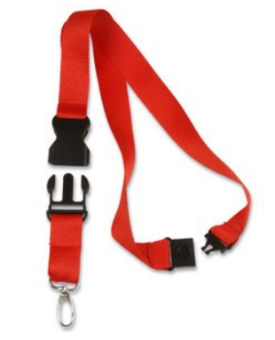 Pens (Vistaprint) $82.85/100 Pens, $114/200 Pens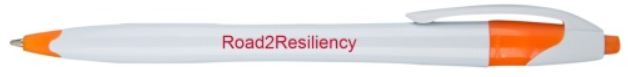 Rubber Bracelets (24hourwristbands.com)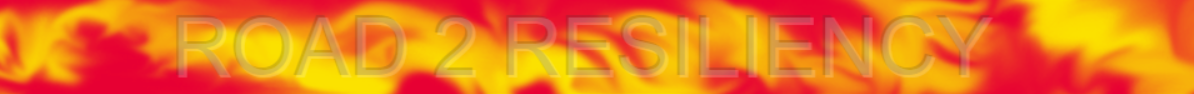 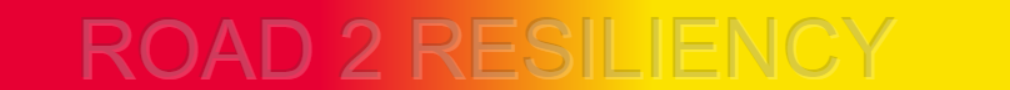 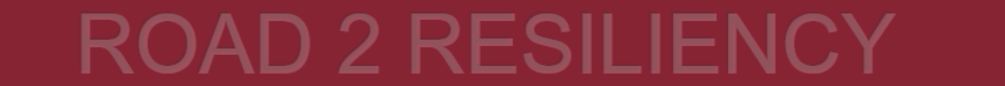 	$134/500 bands   ($0.26/band)PopSockets (Crestline.com)$523/100 pop sockets with logo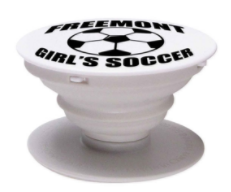 Mugs (4imprint.com)72 for $97.20 ($1.35 ea)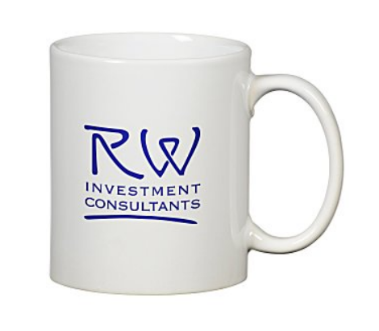 Water Bottles (Vistaprint.com)Min order of 300 $506.96  Min order of 200 $395.37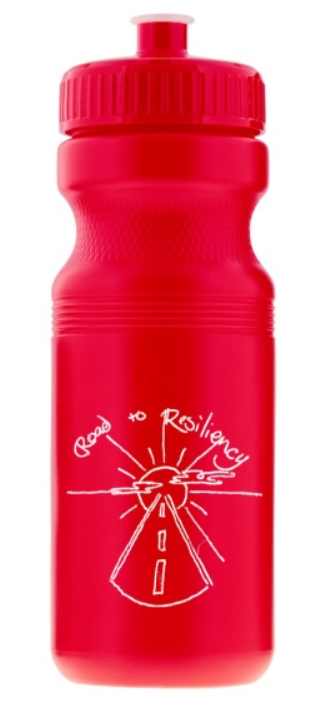 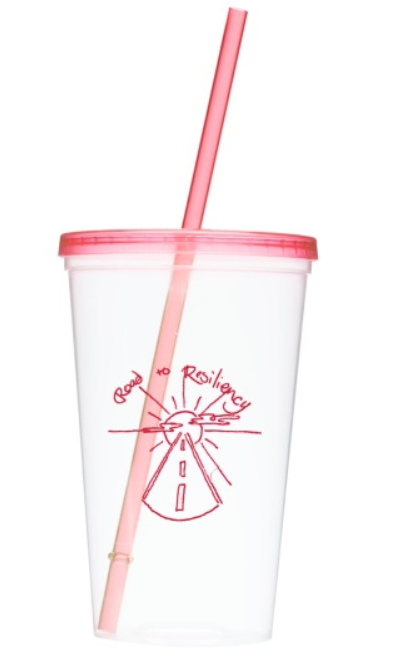 Water Bottle Stickers (UPrinting.com)1000 2.5”x8” Glossy Labels for $112.73Drawstring Backpack (Vistaprint.com)Min order of 200 for $312.39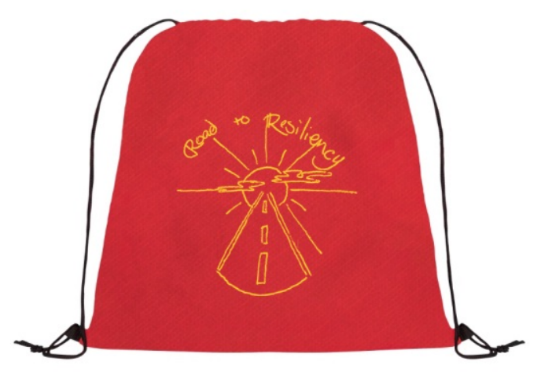 Magnets (Vistaprint.com)Business Card Size, 100 for $23.99 ($0.24/magnet) 200 for $41.24 ($0.21/magnet)Coalition Timeline – Year OneCoalition Timeline – Year TwoAGENDA ITEMDISCUSSIONDISCUSSIONDECISIONS, ACTIONS, ASSIGNMENTSApproval of February’s MinutesLast meeting’s minutes were reviewed Last meeting’s minutes were reviewed Carly moved to approve, Tessa 2nd/PassedCoalition Promotion & BrandingPromotional Mock-Ups were passed around (see attached)Promo materials should ideally be matched with events R2R hostsTimerCaps for Rx TakebackRubber Band Bracelets for Class ActionPop Sockets for Class ActionWater Bottle Stickers for all events with refreshments providedPromotional Mock-Ups were passed around (see attached)Promo materials should ideally be matched with events R2R hostsTimerCaps for Rx TakebackRubber Band Bracelets for Class ActionPop Sockets for Class ActionWater Bottle Stickers for all events with refreshments providedActivity Map (DBHR Timeline)See attached for updated Activity Map(2018)MayElevator Pitch Presentation (Carly)Starts with One Media CampaignTeacher Appreciation DayCall for volunteers: AprilActivity Map (DBHR Timeline)See attached for updated Activity MapJuneOpioid ResponseActivity Map (DBHR Timeline)See attached for updated Activity MapJulyCADCA Mid-Year InstituteYouth Officers?Activity Map (DBHR Timeline)See attached for updated Activity MapAugSafe Rx ProgramBack to School BBQWBH/Mary Ann/Grilling Burgers?Activity Map (DBHR Timeline)See attached for updated Activity MapSeptActivity Map (DBHR Timeline)See attached for updated Activity MapOctRx TakebackCoalition Assessment Tool (CAT)Activity Map (DBHR Timeline)See attached for updated Activity MapNovWA Prevention SummitActivity Map (DBHR Timeline)See attached for updated Activity MapDecActivity Map (DBHR Timeline)See attached for updated Activity Map(2019)JanActivity Map (DBHR Timeline)See attached for updated Activity MapFebCADCA Leadership ForumActivity Map (DBHR Timeline)See attached for updated Activity MapMarGuiding Good ChoicesActivity Map (DBHR Timeline)See attached for updated Activity MapAprilGuiding Good ChoicesStarts with One Media CampaignActivity Map (DBHR Timeline)See attached for updated Activity MapTo be assigned dates:Town HallKiwanis Scholarship DinnerPoverty SimulationClass ActionTo be assigned dates:Town HallKiwanis Scholarship DinnerPoverty SimulationClass ActionWaiting on:Next MtgDBHR Check-inSchool SchedulePrevention DatesMember AnnouncementsGuns&Hoses is happening March 10th!Business Week still needs volunteers for Community Advisors and Judges!Guns&Hoses is happening March 10th!Business Week still needs volunteers for Community Advisors and Judges!Contact Zoe if you’d like to volunteerContact Kat StaatsNext MeetingOur next meeting is April 2nd Our next meeting is April 2nd See you there!20172017201720172017AugustSeptemberOctoberNovemberDecemberRx TakebackWA Prevention SummitTown Hall2018201820182018JanuaryFebruaryMarchAprilCoalition Assessment ToolCADCA Leadership ForumGuiding Good ChoicesClass ActionStarts with One Media CampaignGuiding Good ChoicesClass ActionStarts with One Media CampaignRx Takeback2018201820182018MayJuneJulyAugustElevator Pitch (Carly)Starts with One Media CampaignTeacher AppreciationOpioid ResponseCADCA Mid-Year InstituteSafe PrescriberBack to School BBQSeptemberOctoberNovemberDecemberRx TakebackCoalition Assessment ToolWA Prevention Summit2019201920192019JanuaryFebruaryMarchAprilCADCA Leadership ForumCoordinator CPPGuiding Good ChoicesRx TakebackGuiding Good ChoicesStarts with One Media Campaign